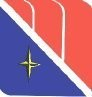 CITY OF MADISON MEMORIAL BENCH FORMName:______________________________________________________________________________Address:_____________________________________________________________________________Phone:______________________________________________________________________________Email: _______________________________________________________________________________Honored Person:_______________________________________________________________________Engraving Information:______________________________________________________________________________________________________________________________________________________	Park Location:_________________________________________________________________________Payment Amount:__________   Payment Date:____________